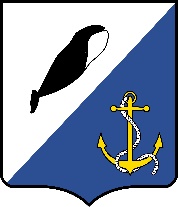 АДМИНИСТРАЦИЯ ПРОВИДЕНСКОГО ГОРОДСКОГО ОКРУГАПОСТАНОВЛЕНИЕВ целях обеспечения единой государственной политики в области противодействия коррупции, в соответствии с Трудовым кодексом Российской Федерации, со статьёй 13.3 Федерального закона от 25 декабря 2008 года № 273-ФЗ «О противодействии коррупции», для повышения эффективности реализации мер по предупреждению коррупции в муниципальных учреждениях и муниципальных предприятиях Провиденского городского округа, находящихся в ведомственном подчинении органов местного самоуправления Провиденского городского округа, иных организациях, созданных для выполнения задач, поставленных перед органами местного самоуправления Провиденского городского округа, администрация Провиденского городского округаПОСТАНОВЛЯЕТ:1. Утвердить:1) Типовые антикоррупционные стандарты для муниципальных учреждений и муниципальных предприятий Провиденского городского округа, находящихся в ведомственном подчинении органов местного самоуправления Провиденского городского округа, иных организаций, созданных для выполнения задач, поставленных перед органами местного самоуправления Провиденского городского округа согласно приложению 1 к настоящему постановлению;2) Типовое Положение о предотвращении и урегулировании конфликта интересов для муниципальных учреждений и муниципальных предприятий Провиденского городского округа, созданных для выполнения задач, поставленных перед органами местного самоуправления Провиденского городского округа, согласно приложению 2 к настоящему постановлению.2. Руководителям органов местного самоуправления Провиденского городского округа, осуществляющих от имени Провиденского городского округа функции и полномочия учредителя муниципальных учреждений и муниципальных предприятий, а также иных организаций, созданных для выполнения задач, поставленных перед органами местного самоуправления Провиденского городского округа (далее – подведомственные организации): 1) в течение 30 дней со дня вступления в законную силу настоящего постановления обеспечить разработку и внедрение в практику антикоррупционных стандартов согласно приложению 1 к настоящему постановлению, а также Положение о предотвращении и урегулировании конфликта интересов в соответствии с приложением 2 к настоящему постановлению;2) обеспечить направление в Организационно-правовое управление администрации Провиденского городского округа не позднее трех рабочих дней со дня поступления от подведомственной организации информацию:3) о случаях возникновения (возможности возникновения) конфликта интересов у работников подведомственной организации;4) об утвердительных ответах, данных работниками подведомственных организаций, при заполнении декларации конфликта интересов по форме согласно приложению 1 к типовым антикоррупционным стандартам для муниципальных учреждений и муниципальных предприятий Провиденского городского округа, находящихся в ведомственном подчинении органов местного самоуправления Провиденского городского округа, созданных для выполнения задач, поставленных перед органами местного самоуправления Провиденского городского округа. 3. Муниципальным учреждениям и муниципальным унитарным предприятиям Провиденского городского округа руководствоваться настоящим постановлением при организации работы по предупреждению коррупции.4. Контроль за исполнением настоящего постановления возложить Организационно-правовое управление администрации Провиденского городского округа (Рекун Д.В.).ТИПОВЫЕ антикоррупционные стандарты для муниципальных учреждений и муниципальных предприятий Провиденского городского округа, находящихся в ведомственном подчинении органов местного самоуправления Провиденского городского округа, иных организаций, созданных для выполнения задач, поставленных перед органами местного самоуправления Провиденского городского округа1. Антикоррупционные стандарты муниципального учреждения и муниципального предприятия Провиденского городского округа, находящегося в ведомственном подчинении органа местного самоуправления, иной организации, созданной для выполнения задач, поставленных перед органами местного самоуправления Провиденского городского округа (далее - Антикоррупционные стандарты), представляют собой базовые положения, определяющие основные задачи, принципы и мероприятия, направленные на предупреждение коррупции, в целях обеспечения добросовестной работы в муниципальных учреждениях, муниципальных предприятиях и иных организациях Провиденского городского округа (далее - организация).2. Задачами внедрения Антикоррупционных стандартов являются:1) повышение открытости и прозрачности деятельности организации;2) создание эффективного механизма профилактики коррупционных проявлений, минимизации рисков вовлечения организации и ее работников в коррупционную деятельность;3) формирование у работников организации негативного отношения к коррупционным проявлениям, а также навыков антикоррупционного поведения;4) минимизация имущественного и репутационного ущерба организации путем предотвращения коррупционных проявлений.3. Реализацию мер, направленных на внедрение Антикоррупционных стандартов в организации, осуществляют руководитель, заместитель руководителя, подразделение или должностное лицо, ответственное за профилактику коррупционных и иных правонарушений, в организации.О фактах воспрепятствования деятельности по внедрению Антикоррупционных стандартов либо нарушения их положений незамедлительно информируется руководитель организации.4. Антикоррупционные стандарты основываются на следующих принципах:1) законность;2) открытость и прозрачность деятельности;3) добросовестная конкуренция;4) приоритетное применение мер по предупреждению коррупции;5) сотрудничество с институтами гражданского общества;6) постоянный контроль и мониторинг.5. Мероприятиями, направленными на предупреждение коррупции, являются: 1) предотвращение, выявление и урегулирование конфликта интересов, стороной которого являются работники организации. В целях предотвращения, выявления и урегулирования конфликта интересов руководитель организации утверждает перечень должностей, исполнение обязанностей по которым связано с коррупционными рисками (далее - перечень), подлежащий актуализации не реже одного раза в год. В перечень включаются должности руководителя организации, заместителя руководителя организации, главного бухгалтера организации, работников контрактной службы (контрактный управляющий) организации, а также иные должности работников организации (по согласованию с органом местного самоуправления Провиденского городского округа, осуществляющим функции и полномочия учредителя организации (далее – орган исполнительной власти), осуществляющих исполнение обязанностей, связанных с коррупционными рисками. Организация направляет копию перечня в течение пяти рабочих дней со дня его утверждения в орган исполнительной власти. Лица, занимающие должности, включенные в перечень, ежегодно до 30 апреля года, следующего за отчетным, представляют декларацию конфликта интересов (далее - декларация) по форме согласно приложению 1 к Антикоррупционным стандартам.Порядок рассмотрения декларации утверждается:руководителем организации в отношении работников организации;органом исполнительной власти - в отношении руководителей организаций;2) оценка коррупционных рисков организации. Организация не реже одного раза в год осуществляет оценку коррупционных рисков в соответствии с методическими рекомендациями по проведению оценки коррупционных рисков, возникающих при реализации функций, разработанными Министерством труда и социальной защиты Российской Федерации, с учетом специфики деятельности организации;3) Антикоррупционное просвещение работников.Организация на постоянной основе обеспечивает информирование работников о требованиях законодательства о противодействии коррупции, а также обучение работника подразделения, ответственного за профилактику коррупционных и иных правонарушений, или должностного лица, ответственного за профилактику коррупционных и иных правонарушений, в организации, по образовательным программам в сфере противодействия коррупции;4) взаимодействие с контрольно-надзорными и правоохранительными органами в сфере противодействия коррупции:обо всех случаях совершения коррупционных правонарушений организация сообщает в правоохранительные органы и информирует орган исполнительной власти.организация воздерживается от применения санкций в отношении работников, сообщивших в контрольно-надзорные и правоохранительные органы о ставшей им известной в ходе выполнения трудовых функций информации о подготовке к совершению, совершении или совершенном коррупционном правонарушении или преступлении;руководитель организации и работники оказывают содействие правоохранительным органам в выявлении и расследовании фактов совершения коррупционных правонарушений, а также предпринимают необходимые меры по сохранению и передаче в правоохранительные органы документов и информации, содержащихся в них данных;5) в должностную инструкцию работника подразделения, ответственного за профилактику коррупционных и иных правонарушений, или должностного лица, ответственного за профилактику коррупционных и иных правонарушений, в организации, включаются трудовые функции в соответствии с Перечнем трудовых функций, включаемых в должностной регламент работника подразделения, ответственного за профилактику коррупционных и иных правонарушений, или должностного лица, ответственного за профилактику коррупционных и иных правонарушений в организации согласно приложению 2 к Антикоррупционным стандартам.6. Руководитель и работники организации должны неукоснительно соблюдать требования законодательства Российской Федерации о противодействии коррупции. 7. Работники организации:1) исполняют трудовые функции добросовестно и на высоком профессиональном уровне;2) исходят из того, что признание, соблюдение и защита прав и свобод человека и гражданина определяют основной смысл и содержание деятельности организации;3) исключают действия, связанные с влиянием каких-либо личных, имущественных (финансовых) и иных интересов, препятствующих добросовестному исполнению трудовых функций;4) соблюдают правила делового поведения и общения;5) не используют должностное положение в личных целях.8. Работники организации, включенные в перечень, принимают меры по предотвращению и урегулированию конфликта интересов.9. Работники организации уведомляют руководителя организации обо всех случаях обращения каких-либо лиц в целях склонения их к совершению коррупционных правонарушений согласно приложению 3 к Антикоррупционным стандартам. 10. За нарушение требований законодательства Российской Федерации, а также локальных нормативных актов организации руководитель и работники организации несут предусмотренную законодательством Российской Федерации ответственность.ТИПОВАЯ ФОРМАДЕКЛАРАЦИЯконфликта интересовЯ,___________________________________________________________________________, (Ф.И.О.)ознакомлен с Антикоррупционными стандартами и требованиями указанных стандартов, а также с Положением о предотвращении и урегулировании конфликта интересов в __________________________________________________________________________________________________________________________________________________________наименование муниципального учреждения (предприятия) Провиденского городского округа                          (далее– организация)мне понятны._____________________________ _____________________________________________                       подпись лица,                                                                   инициалы           представившего декларациюТрудовая деятельность за последние 10 летНеобходимо внимательно ознакомиться с приведенными ниже вопросами и ответить «Да» или «Нет» на каждый из них: 1. Владеете ли Вы или Ваши родственники, супруг(а) акциями (долями, паями) в компании, находящейся в деловых отношениях с организацией либо осуществляющей деятельность в сфере, схожей со сферой деятельности организации?Ответ: ________________________________________________________________________2. Являетесь ли Вы или Ваши родственники, супруг(а) членами органов управления, работниками в компании, находящейся в деловых отношениях с организацией либо осуществляющей деятельность в сфере, схожей со сферой деятельности организации?Ответ: ________________________________________________________________________3. Замещаете ли Вы или Ваши родственники, супруг(а) должности в органах местного самоуправления Провиденского городского округа и (или) органах местного самоуправления муниципальных образований Чукотского автономного округа (при положительном ответе указать орган и должность)?Ответ: ________________________________________________________________________4. Работают ли в организации Ваши родственники, супруг(а)?(при положительном ответе указать степень родства, Ф.И.О., должность)?Ответ: ________________________________________________________________________5. Выполняется ли Вами иная оплачиваемая деятельность в сторонних организациях в сфере, схожей со сферой деятельности организации? Ответ: ________________________________________________________________________6. Участвовали ли Вы от лица организации в сделке, в которой Вы имели личную (финансовую) заинтересованность?Ответ: ________________________________________________________________________7. Если на какой-либо из вопросов Вы ответили «Да», то сообщали ли Вы об этом в письменной форме работодателю (работнику подразделения, ответственного за профилактику коррупционных и иных правонарушений, или должностному лицу, ответственному за профилактику коррупционных и иных правонарушений)?Ответ: ________________________________________________________________________8. Если декларация представлялась в предыдущем году, появились ли новые данные, отличные от представленных ранее?Ответ: ________________________________________________________________________При ответе «Да» на любой из указанных выше вопросов детально изложить подробную информацию для всестороннего рассмотрения и оценки обстоятельств.__________________________________________________________________________________________________________________________________________________________________Настоящим подтверждаю, что указанные выше вопросы мне понятны, данные мною ответы и пояснительная информация являются исчерпывающими и достоверными._________________________________________ _________________________________                               подпись лица,                                                                             инициалы                 представившего декларациюДекларацию принялДолжность: _______________________________________________________________________________                               	_______________________        (подпись)                                                        		(Фамилия, инициалы)«__» __________ ____ г.Решение по декларации:Должность : ________________________________________________________________________________________________                                       		_________________________        (подпись)                                                      		 (Фамилия, инициалы)«__» ___________ ____ г.ПЕРЕЧЕНЬ трудовых функций, включаемых в должностной регламент работника подразделения, ответственного за профилактику коррупционных и иных правонарушений, или должностного лица, ответственного за профилактику коррупционных и иных правонарушений в организации1. Обеспечивает взаимодействие организации с правоохранительными органами по вопросам реализации мер, направленных на предупреждение (профилактику) коррупции и на выявление субъектов коррупционных правонарушений в организации.2. Разрабатывает и внедряет в практику стандарты и процедуры, направленные на обеспечение добросовестной работы организации.3. Оказывает работникам организации консультативную помощь по вопросам, связанным с применением законодательства Российской Федерации о противодействии коррупции.4. Обеспечивает реализацию работниками организации обязанности уведомлять руководителя организации, органы прокуратуры Российской Федерации, правоохранительные, следственные органы Российской Федерации обо всех случаях обращения к ним каких-либо лиц в целях склонения их к совершению коррупционных правонарушений.5. Осуществляет правовой мониторинг законодательства Российской Федерации, законодательства Чукотского автономного округа, нормативных актов Провиденского городского округа в сфере противодействия коррупции с целью актуализации локальных актов организации.6. Осуществляет мониторинг эффективности мер по профилактике коррупционных и иных правонарушений.7. Осуществляет разработку плана противодействия коррупции (в случае, если такой план разрабатывается в организации) и отчетных документов о реализации антикоррупционной политики в организации.8. Организует мероприятия, направленные на предотвращение и урегулирование конфликта интересов в организации.9. Осуществляет в организации антикоррупционную пропаганду и просвещение.10. Разрабатывает меры по снижению коррупционных рисков в организации.11. Вносит предложения по совершенствованию деятельности в сфере профилактики коррупционных и иных правонарушений в организации, а также участвует в подготовке проектов локальных нормативных актов организации по вопросам, относящимся к его компетенции.12. Осуществляет учет уведомлений о факте обращения в целях склонения работников организации к совершению коррупционных правонарушений, незамедлительно информирует об этом руководителя организации.13. Незамедлительно информирует руководителя организации о ставшей известной информации о случаях совершения коррупционных правонарушений работниками организации, контрагентами организации или иными лицами.14. Сообщает руководителю организации о возможности возникновения либо возникшем у работника организации конфликте интересов.15. Обеспечивает подготовку документов и материалов для руководителя организации по вопросам привлечения работников организации к ответственности в соответствии с трудовым законодательством Российской Федерации.ТИПОВАЯ ФОРМАУВЕДОМЛЕНИЕо факте обращения в целях склонения работника к совершениюкоррупционных правонарушенийСообщаю, что:1) ___________________________________________________________________________(описание обстоятельств, при которых стало известно о случаях обращенияк работнику в связи с исполнением им трудовых функций каких-либо лицв целях склонения его к совершению коррупционных правонарушений)_____________________________________________________________________________;(дата, место, время)2) __________________________________________________________________________(подробные сведения о коррупционных правонарушениях, которые должен был бы совершить работник по просьбе обратившихся лиц)_____________________________________________________________________________;3) _____________________________________________________________________________(все известные сведения о физическом лице, склоняющем к коррупционномуправонарушению, юридическом лице, в интересах которого работникупредлагается совершить коррупционное правонарушение)_____________________________________________________________________________;4) ___________________________________________________________________________(способ и обстоятельства склонения к коррупционному правонарушению,а также информация об отказе (согласии) работника принять предложениелица о совершении коррупционного правонарушения)_____________________________________________________________________________.______________________                             ________________________               (подпись)                                                                  (инициалы и фамилия)______________________                (дата)ТИПОВОЕ ПОЛОЖЕНИЕ о предотвращении и урегулировании конфликта интересов для муниципальных учреждений и муниципальных предприятий Провиденского городского округа, находящихся в ведомственном подчинении органов местного самоуправления Провиденского городского округа, иных организаций, созданных для выполнения задач, поставленных перед органами местного самоуправления Провиденского городского округа1. Настоящее Положение определяет порядок действий по предотвращению и урегулированию конфликта интересов, возникающего у работников в муниципальных учреждениях, муниципальных предприятиях Провиденского городского округа, находящихся в ведомственном подчинении органов местного самоуправления Провиденского городского округа, иных организациях, созданных для выполнения задач, поставленных перед органами местного самоуправления Провиденского городского округа (далее - организация), в ходе исполнения ими трудовых функций.2. Настоящее Положение распространяется на заместителя руководителя, главного бухгалтера, работников контрактной службы (контрактного управляющего) организации, а также на работников организации, должности которых включены в перечень должностей, исполнение обязанностей по которым связано с коррупционными рисками (далее - работники организации).3. Прием сведений о возникшем (имеющемся), а также о возможном конфликте интересов и рассмотрение этих сведений возлагается на работника подразделения, ответственного за профилактику коррупционных и иных правонарушений, или должностное лицо, ответственное за профилактику коррупционных и иных правонарушений, в организации.4. Урегулирование конфликта интересов в организации осуществляется на основе следующих принципов:1) обязательность и инициативность раскрытия сведений о возникшем конфликте интересов или о ситуации, влекущей возможность возникновения конфликта интересов;2) индивидуальное рассмотрение каждого случая конфликта интересов и его урегулирование;3) конфиденциальность процесса раскрытия сведений о конфликте интересов и его урегулировании;4) соблюдение баланса интересов организации и ее работников при урегулировании конфликта интересов;5) защита работника организации от возможных неблагоприятных последствий в связи с сообщением о конфликте интересов, который своевременно раскрыт работником и урегулирован (предотвращен) организацией.5. В случае возникновения или возможного возникновения у работника организации личной заинтересованности при исполнении трудовых функций, которая приводит или может привести к конфликту интересов, а также если ему стало известно о совершении коррупционного правонарушения в организации, работник организации подает на имя руководителя организации уведомление, согласно приложению к настоящему Положению.6. Принятие, рассмотрение поступившего уведомления осуществляется по поручению руководителя организации работником подразделения, ответственным за профилактику коррупционных и иных правонарушений, или должностным лицом, ответственным за профилактику коррупционных и иных правонарушений, в организации.7. При рассмотрении уведомления обеспечивается всестороннее и объективное изучение изложенных в уведомлении обстоятельств.8. По результатам рассмотрения работником подразделения, ответственного за профилактику коррупционных и иных правонарушений, или должностным лицом, ответственным за профилактику коррупционных и иных правонарушений, в организации подготавливается мотивированное заключение.9. В мотивированном заключении отражаются выводы по результатам рассмотрения уведомления.10. Мотивированное заключение и другие материалы в течение семи рабочих дней со дня поступления уведомления докладываются руководителю организации.11. Выводы по результатам рассмотрения уведомления носят рекомендательный характер.12. Окончательное решение о способе предотвращения или урегулирования конфликта интересов принимает руководитель организации.13. В случае возникновения конфликта интересов (в том числе при поступлении уведомления о возникновении конфликта интересов) организация не позднее трех рабочих дней со дня его выявления уведомляет об этом орган местного самоуправления Провиденского городского округа, осуществляющий функции и полномочия учредителя организации.14. Для предотвращения или урегулирования конфликта интересов принимаются следующие меры:1) ограничение доступа работника организации к информации, которая прямо или косвенно имеет отношение к его личным (частным) интересам;2) отстранение (постоянно или временно) работника от участия в обсуждении и процессе принятия решений по вопросам, которые прямо или косвенно имеют отношение к его личным (частным) интересам;3) пересмотр и изменение трудовых функций работника организации;4) временное отстранение работника организации от должности;5) перевод работника организации на должность, предусматривающую выполнение трудовых функций, не связанных с конфликтом интересов;6) отказ работника организации от выгоды, явившейся причиной возникновения конфликта интересов;7) увольнение работника по инициативе работодателя в порядке, установленном трудовым законодательством и иными нормативными правовыми актами, содержащими нормы трудового права.15. Организация в зависимости от конкретного случая применяет иные способы предотвращения или урегулирования конфликта интересов, предусмотренные законодательством Российской Федерации.ТИПОВАЯ ФОРМАУВЕДОМЛЕНИЕо возникновении личной заинтересованности при исполнении трудовыхфункций, которая приводит или может привести к конфликту интересовСообщаю о возникновении личной заинтересованности при исполнении трудовых функций, которая приводит или может привести к конфликту интересов (нужное подчеркнуть). Обстоятельства, являющиеся основанием возникновения личной заинтересованности: ___________________________________________________________Трудовые функции, на надлежащее исполнение которых влияет или может повлиять личная заинтересованность: __________________________________________________________________________________________________________________________________Предлагаемые меры по предотвращению или регулированию конфликта интересов (заполняется при наличии у работника организации предложений по предотвращению или урегулированию конфликта интересов):________________________________________________________________________________________________                               _________________________            (подпись)                                                                    (Фамилия, инициалы)Подготовил:		Рекун Д.В.Согласовано:		Красикова Е.А.		Волчукова О.С.Разослано: дело, ОПУ, УСП, МП «Север», МП «Корат», МБУ «ДТХ», МКУ «УТОЭИ ЕДДС и АПГО», МКУ «ЦБ УСП».от 09 ноября 2023 г.№ 402пгт. ПровиденияО мерах по предупреждению коррупции в муниципальных учреждениях и муниципальных предприятиях Провиденского городского округа, находящихся в ведомственном подчинении органов местного самоуправления Провиденского городского округа, иных организациях, созданных для выполнения задач, поставленных перед органами местного самоуправления Провиденского городского округа, а также реализации в них мер по профилактике коррупционных правонарушенийГлава администрацииЕ.В. ПодлесныйПриложение 1к постановлению администрации Провиденского городского округаот  09.11.2023 г. № 402Приложение 1к Типовым антикоррупционным стандартам для муниципальных учреждений и муниципальных предприятий Провиденского городского округа, находящихся в ведомственном подчинении органов местного самоуправления Провиденского городского округа, иных организаций, созданных для выполнения задач, поставленных перед органами местного самоуправления Провиденского городского округаКому(указывается Ф.И.О. и должность   работодателя)От кого(Ф.И.О. лица, представившего декларацию)Должность(указывается Ф.И.О. и должность лица, представившего декларацию)Дата заполнения «__» __________ 20____г. ДатаДатаНаименование организацииДолжностьАдрес организацииначалоокончаниеНаименование организацииДолжностьАдрес организацииКонфликт интересов не был обнаруженЯ не рассматриваю как конфликт интересов ситуацию, которая, по мнению декларировавшего его работника (руководителя организации), создает или может создать конфликт с интересами организацииРекомендуется изменить трудовые функции работника (руководителя организации) (указать, какие обязанности), в том числе путем перевода его на иную должностьРекомендуется временно отстранить работника (руководителя организации) от должности, которая приводит к возникновению конфликта интересов между его трудовыми функциями и личными интересамиРекомендуется рассмотреть вопрос об увольнении работника (руководителя организации) по инициативе работодателя за дисциплинарные проступки в соответствии с трудовым законодательством Российской ФедерацииРекомендуется передать декларацию работодателю для рассмотрения вопроса о принятии мер по урегулированию конфликтов интересов в связи с тем, что (указать причины)Приложение 2к Типовым антикоррупционным стандартам для муниципальных учреждений и муниципальных предприятий Провиденского городского округа, находящихся в ведомственном подчинении органов местного самоуправления Провиденского городского округа, иных организаций, созданных для выполнения задач, поставленных перед органами местного самоуправления Провиденского городского округаПриложение 3к Типовым антикоррупционным стандартам муниципальных учреждений и муниципальных предприятий Провиденского городского округа, находящихся в ведомственном подчинении органов местного самоуправления Провиденского городского округа, иных организаций, созданных для выполнения задач, поставленных перед органами местного самоуправления Провиденского городского округаРуководителю __________________________________________________________________(наименование организации)_____________________________________________________________________(ФИО работника организации, должность) __________________________________________________________________Приложение 2к Постановлению администрации Провиденского городского округаот 09.11.2023 г. № 402Приложение к Типовому Положению о предотвращении и урегулировании конфликта для муниципальных учреждений и муниципальных предприятий Провиденского городского округа, находящихся в ведомственном подчинении органов местного самоуправления Провиденского городского округа, иных организаций, созданных для выполнения задач, поставленных перед органами местного самоуправления Провиденского городского округаРуководителю ____________________________________________________________________(наименование организации)______________________________________________________________________(ФИО работника организации, должность) _________________________________«___» __________ 20__ г.